Dokumentation 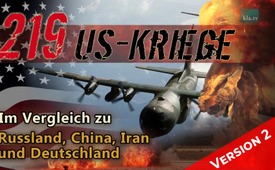 219 US-Kriege im Vergleich zu Russland, China, Iran und Deutschland (Version 2)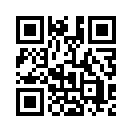 Dieser Film zeigt die US-Kriegs-Liste der vergangenen 234 Jahre im Vergleich zu den überall gefürchteten Ländern Russland, China, Iran und Deutschland. Jeder Betrachter dieses Vergleichs entscheide, welche dieser fünf Nationen die gefährlichsten Raubtierzüge aufweist. Denn die US-Kriege zeichnen sich vor allem durch Angriffskriege aus - in den vergangenen 234 Jahren waren es nicht weniger als 219 Kriege…Wer immer die roten Fäden der US-Wahl- und Kriegspolitik durchschaut, hat von Anfang an auf Hillary Clinton als erste Präsidentin der USA getippt. Warum das? Weil sie wie keine zweite Menschin auf Erden dazu bereit ist, dem blutrünstigen Kriegsgott ihrer Vorfahren vollendende Abschlussopfer zu bringen. An letzterer Zielsetzung wird sich auch durch eine allfällige Wahl von Donald Trump nichts ändern. Denn Kriegsblut und Kriegszoll sind das Nutriment, sprich das Nahrungsmittel, dieses vor 230 Jahren entfesselten Raubtieres. Und es schleicht sich mit immer derselben Taktik an. Obamas Antrittsrede vor 8 Jahren fasst diese Tatsache auf den Punkt zusammen: er präsentierte sich seinem Wählervolk als DER ANTI-KRIEGS-PRÄSIDENT. Obama wörtlich: »Ich verspreche euch folgendes, wenn wir unsere Truppen, bis ich Präsident werde, nicht raus haben, wird es das Erste sein, was ich mache. Ich werde unsere Truppen heimbringen. Wir werden diesen Krieg beenden. Darauf könnt ihr bauen.« Doch Obama geht heute, nur 8 Jahre später, als der grösste Kriegspräsident der USA in die Geschichte ein. Er führte länger Krieg als Bush und jeder andere Präsident in der Geschichte der Vereinigten Staaten vor ihm. Und dieselbe Anschleichtaktik wie Obama verwenden jetzt wieder Hillary Clinton und Donald Trump. Wie alle vor ihnen zeigen sie dem Wählervolk im Vorfeld ihre Samtpfötchen mit eingezogenen Krallen. Und schon wieder jubelt ihnen ganz Amerika zu, kreischen alle ihre Fans in Europa, Freude herrscht auf beiden Seiten des großen Teiches. Auch die Massenmedien überschlagen sich einmal mehr mit überlauten Lobeshymnen… Und wieder einmal verspricht dieselbe anschleichende Spezies geradezu den Weltfrieden. Doch handelt es sich wie immer um eine Raubtierspezies. Dass dies so ist, sieht man an der Vorgeschichte: Hillary Clinton dürfte die zurzeit größte und ernsthafteste Gefahr für den Weltfrieden sein. Denn es war Hillary Clinton, die schon den Irakkrieg unter George Bush Junior mit glühendem Eifer unterstützte. Als Hillary Aussenministerin von Barack Obama wurde, spielte sie eine Schlüsselrolle bei den NATO-Angriffen auf Libyen. Hillary Clinton hat sich bereits als Erzfeindin des Iran zu erkennen gegeben. Sie sagte schon 2008: »Wenn ich Präsidentin werde, werden wir den Iran angreifen! « Alle Antikriegs Aktivisten haben ihr diese Worte nie vergeben oder gar vergessen! Mit dieser unverändert feindseligen Einstellung steht sie nun einen Schritt vor ihrer Präsidentschaft. Hillary Clinton gilt als eifrige Lobbyistin für die Interessen Israels, die Familienstiftungen der Clintons erhielten Millionen Spenden aus Saudi-Arabien und anderen Golfstaaten. Aber auch die Atommacht Israel und die Saudis gelten als Erzfeinde des Iran, sie sind zu einem Krieg gegen den Iran bereit. Hillary hat sich auch längst als Unterstützerin von militärischen Erstschlägen gegen potentielle und tatsächliche Feindstaaten profiliert. Auch wenn ihr scheinbarer Gegenspieler Donald Trump derzeit noch perfekt seine Rolle als Isolationist spielt, darf man nie vergessen, dass die beiden Endkandidaten schon immer der gleichen Raubtiergruppe angehörten – nur mit unterschiedlichem Fellmuster. Sie bilden stets gleichsam nur die zwei Seiten von ein und derselben Münze – das ist ja der Trick. Wann immer versehentlich echte Gegenspieler wie die Kennedy-Brüder an die Macht kamen, machte man kurzen Prozess mit ihnen. Laut Recherchen des Investigativen US-Journalisten und Pulitzer-Preisträgers Seymour Hersh ist Hillary Clinton auch verantwortlich für eine Geheimoperation im Jahr 2012, in welcher Sarin aus libyschen Giftgasbeständen mit Hilfe der CIA nach Syrien geschmuggelt und dort von islamisch getarnten Terroristen eingesetzt wurde. Der Giftgasanschlag wurde später der al- Assad-Regierung in die Schuhe geschoben und sollte als Vorwand für eine Militärintervention der USA dienen. Nachfolgende Liste zeigt die US-Kriege der vergangenen 230 Jahre im Vergleich zu den überall gefürchteten Ländern Russland, China, Iran und Deutschland. Jeder Betrachter dieses Vergleichs entscheide, welche dieser fünf Nationen die gefährlichsten Raubtierzüge aufweist. Denn die US-Kriege zeichnen sich vor allem durch Angriffskriege aus. In den 230 Jahren ihres Bestehens haben sie andere Völker, die ihnen nie etwas zu leide taten, mit nicht weniger als 219 Kriegen überzogen oder diese anderweitig terrorisiert. Die US-Administration richtet, ganz gleich welche Partei regiert, ihr kriegerisches Treiben konsequent nach dem Drehbuch der ihnen übergeordneten Plutokraten aus. Einzig deren machtpolitische Zielsetzung gilt.
USA:
1) 1775-1783: Revolutionskrieg gegen Großbritannien
2) 1775-1776: Kanada
3) 1776-1890 Indianerkriege
4) 1798-1800 Seekrieg mit Frankreich (ohne Kriegserklärung)
5) 1801-1805 Tripolis, Erster Berberkrieg
6) 1806 Mexiko (Spanisches Gebiet)
7) 1806-1810 Golf von Mexiko
8) 1810 West-Florida (Spanisches Gebiet)
9) 1812 Besetzung der Insel Melia (Spanisches Gebiet)
10) 1812-1815 Großbritannien (Kriegserklärung erfolgt)
11) 1812-1815 Kanada
12) 1813 West-Florida (Spanisches Gebiet)
13) 1813-1814 Marquesas-Inseln
14) 1814 Spanisch-Florida
15) 1814-1825 Kariben
16) 1815 Algier, Zweiter Berberkrieg
17) 1815 Tripolis
18) 1816 Spanisch-Florida, Erster Seminolenkrieg
19) 1817 Insel Amelia (Spanisches Gebiet)
20) 1818 Oregon
21) 1820-1823 Afrika (Bekämpfung des Sklavenhandels)
22) 1822 Kuba
23) 1823 Kuba
24) 1824 Kuba
25) 1824 Puerto Rico (Spanisches Gebiet)
26) 1825 Kuba
27) 1827 Griechenland
28) 1831-1832 Falkland-Inseln
29) 1832 Sumatra
30) 1833 Argentinien
31) 1835-1936 Peru
32) 1836 Mexiko
33) 1838-1839 Sumatra
34) 1840 Fidschi-Inseln
35) 1841 Samoa
36) 1841 Drummond-Inseln, Kingsmillgruppe
37) 1842 Mexiko
38) 1843 Afrika 39) 1844 Mexiko
40) 1846-1848 Mexiko
41) 1849 Smyrna
42) 1851 Türkei
43) 1851 Johanna-Insel (östlich von Afrika)
44) 1852-1853 Argentinien
45) 1853 Nicaragua
46) 1853-1854 Riukio- und Bonin-Inseln (Japan)
47) 1854 China
48) 1854 Nicaragua
49) 1855 China
50) 1855 Fidschi-Inseln
51) 1855 Uruguay
52) 1856 Panama, Republik von Neugranada
 53) 1856 China
54) 1857 Nicaragua
55) 1858 Uruguay
56) 1858 Fidschi-Inseln
57) 1858-1859 Türkei 58) 1859 Paraguay
59) 1859 Mexiko
60) 1859 China
61) 1860 Angola, Portugiesisch-Westafrika
62) 1860 Kolumbien, Golf von Panama
63) 1863 Japan 64) 1864 Japan
65) 1864 Japan
66) 1865 Panama
67) 1866 Mexiko
68) 1866 China
69) 1867 Insel Formosa
70) 1868 Japan
71) 1868 Uruguay
72) 1868 Kolumbien
73) 1870 Mexiko
74) 1870 Hawaiische Inseln
75) 1871 Korea
76) 1873 Kolumbien
77) 1873 Mexiko
78) 1874 Hawaiische Inseln
79) 1876 Mexiko
80) 1882 Ägypten
81) 1885 Panama (Colón)
82) 1888 Korea
83) 1888 Haiti
84) 1889 Samoa
85) 1889 Hawaiische Inseln
86) 1890 Argentinien
87) 1891 Haiti
88) 1891 Beringmeer
89) 1891 Chile
90) 1893 Hawaii
91) 1894 Brasilien
92) 1894 Nicaragua
93) 1894-1896 Korea
94) 1894-1895 China
95) 1895 Kolumbien
96) 1896 Nicaragua
97) 1898-1899 China
98) 1898 Nicaragua
99) 1898 Amerikanisch-Spanischer Krieg
100) 1899 Samoa
101) 1899-1901 Philippinen
102) 1900 China
103) 1901 Kolumbien
104) 1902 Kolumbien
105) 1902 Kolumbien
106) 1903 Honduras
107) 1903 Dominikanische Republik
108) 1903 Syrien
109) 1903-1914 Panama
110) 1904 Dominikanische Republik
111) 1904-1905 Korea
112) 1904 Tanger, Marokko
113) 1904 Panama
114) 1904-1905 Korea
115) 1906-1909 Kuba
116) 1907 Honduras
117) 1910 Nicaragua
118) 1911 Honduras
119) 1911 China
120) 1912 Honduras
121) 1912 Panama
122) 1912 Kuba
123) 1912 China
124) 1912 Türkei
125) 1912-1925Nicaragua
126) 1912-1941 China
127) 1913 Mexiko
128) 1914 Haiti
129) 1914 Dominikanische Republik
130) 1914-1917 Mexiko
131) 1915-1934 Haiti
132) 1917-1918 Erster Weltkrieg
 133) 1917-1922 Kuba
134) 1918-1919 Mexiko
135) 1918-1920 Panama
136) 1918-1920 Sowjetrussland
137) 1919 Honduras
138) 1920-1922Russland (Sibirien)
139) 1920 China
140) 1920 Guatemala
141) 1921 Panama-Costa Rica
142) 1922 Türkei
143) 1924 Honduras
144) 1924 China
145) 1925 China
146) 1925 Honduras
147) 1925 Panama
148) 1926-1933 Nicaragua
149) 1926 China
150) 1927 China
151) 1933 Kuba
152) 1940 Neufundland, Bermuda, St. Lucia, Bahamas, Jamaika, Antigua, Trinidad, Britisch-Guayana
153) 1941 Grönland (Dänisches Gebiet)
154) 1941 Niederlande (Niederländisch-Guayana)
155) 1941 Island
156) 1941 Deutschland (Attacken auf deutsche Schiffe)
157) 1941-1945 Deutschland, Italien, Japan
158) 1942 Labrador
159) 1945-1960 China (CIA)
160) 1946-1947 Italien (CIA)
161) 1947-1955 Griechenland (CIA)
162) 1945-1955 Philippinen (CIA)
163) 1950-1953 Koreakrieg
164) 1949-1953 Albanien (CIA)
165) 1955 Deutschland (CIA)
166) 1953 Iran (CIA)
167) 1953-1954 Guatemala (CIA)
168) 1955 Costa Rica (CIA)
169) 1956-1957 Syrien (CIA)
170) 1957-1958 Der mittlere Osten
171) 1957-1958 Indonesien (CIA)
172) 1955-1965 Westeuropa (CIA)
173) 1945-1965 Sowjetunion (CIA)
174) 1955-1975 Italien (CIA)
175) 1945-1975 30Jahre Krieg in Vietnam (CIA)
176) 1955-1973 Kambodscha (CIA)
177) 1957-1973 Laos (CIA)
178) 1959-1963 Haiti
179) 1960 Guatemala
180) 1960-1963 Ecuador (CIA)
181) 1960-1964 Kongo (CIA)
182) 1961-1961 Brasilien (CIA)
183) 1960-1965 Peru (CIA)
184) 1960-1966 Dominikanische Republik (CIA)
185) 1950-1980 Kuba (CIA)
186) 1965 Indonesien (CIA)
187) 1966 Ghana (CIA)
188) 1964-1970 Uruguay (CIA)
189) 1964-1973 Chile (CIA)
190) 1964-1974 Griechenland (CIA)
191) 1964-1975 Bolivien (CIA)
192) 1962-1985 Guatemala (CIA)
193) 1970-1971 Costa Rica (CIA)
194) 1972-1975 Irak (CIA)
195) 1973-1975 Australien (CIA)
196) 1975 Indonesien (CIA)
197) 1975-1985 Angola (CIA)
198) 1975-1978 Zaire (CIA)
199) 1976-1980 Jamaika (Wirtschaftskrieg)
200) 1979-1981 Seychellen
201) 1979-1984 Grenada 202) 1983 Marokko (CIA)
203) 1982-1984 Suriname (CIA)
204) 1981-1989 Libyen
205) 1981-1990 Nicaragua [Anstiftung zum Bürgerkrieg]
206) 1969-1991 Panama (CIA)
207) 1990 Bulgarien (CIA)
208) 1990-1991 Irak, Zweiter Golfkrieg
209) 1979-1992 Afghanistan (CIA)
210) 1980-1994El Salvador (CIA)
211) 1986-1994 Haiti (CIA) 2
12) 1992-1994 Somalia
213) 1991 Irak
214) 1999 Jugoslawien (NATO)
215) 2001 Afghanistan
216) 2003 Irak
217) 2011 Libyen
218) 2013 Syrien
 219) 2014 Ukraine

Russland:
1) 1787-1792: Russisch-Österreichischer Türkenkrieg
2) 1792-1793: Russisch-Polnischer Krieg
3) 1796: Russisch-Persischer Krieg (gegenseitiger Eroberungskrieg)
4) 1804-1813: Russisch-Persischer Krieg (gegenseitiger Eroberungskrieg)
5) 1808-1809: Russisch-Schwedischer Krieg
6) 1900: Russisch-Chinesischer Krieg (Russen besetzten Mandschurei)
7) 1814-1918: Erster Weltkrieg
8) 1917/18-1920: Russischer Bürgerkrieg
9) 1939-1940: Sowjetisch-Finnischer Winterkrieg
10) 1941-1945: Zweiter Weltkrieg 1
1) 1941-1944: Finnisch-Sowjetischer Fortsetzungskrieg
12) 1941: Anglo-Sowjetische Invasion des Irans
13) 1979-1989: Afghanistan 1994-1996: erster Tschetschenienkrieg 1999-2009: zweiter. Tschetschenienkrieg
14) 2008: Georgien (Georgien war aber der Angreifer)

Iran:
1) 1826-1828: Russisch-Persischer Krieg (unter Druck der Briten u.a. im Nordiran)
2) 1980-1988: 1. Golfkrieg, auch Irak-Iran-Krieg genannt (vom Irak begonnen)

Deutschland:
1) 1848-1851: Schleswig-Holsteinischer Krieg (Befreiungskriege)
2) 1864: Deutsch-Dänischer Krieg (Befreiungskrieg)
3) 1866: Deutscher Krieg (Preußisch-Österreichischer Krieg) (unklar, wer begonnen hat)
4) 1870-1871: Deutsch-Französischer Krieg (von Frankreich begonnen)
5) 1914-1918: Erster Weltkrieg
6) 1941-1945: Zweiter Weltkrieg
7) 1941-1945: Russlandfeldzug/ Ostfront
8) 1999: Jugoslawien (NATO)
9) 2001-? Afghanistan
10) 2015: Syrien

China:
1) 1914-1918: Erster Weltkrieg
2) 1927-1949: Chinesischer Krieg
3) 1929: Chinesisch-Sowjetischer Grenzkrieg (1929) (es ließ sich nicht feststellen, wer begonnen hat)
4) 1941-1945: Zweiter Weltkrieg
5) 1962: Indisch-Chinesischer Grenzkriegvon --Quellen:Militär-Historisches Kriegs-Lexikon - G. Bodart - Google Books Liste von Kriegen und Schlachten im 20. Jahrhundert – Wikipedia https://www.facebook.com/freiemediennachrichtenpresse/
Auszug aus Mansur Khans "Die geheime Geschichte der amerikanischen Kriege – Verschwörung und Krieg in der US-Außenpolitik"Das könnte Sie auch interessieren:#USA - www.kla.tv/USA

#MedienluegenKrieg - Kla.TV – gegen Medienlügen und Krieg - www.kla.tv/MedienluegenKrieg

#CIA - – Central Intelligence Agency - www.kla.tv/CIA

#China - www.kla.tv/China

#Dokumentarfilm - www.kla.tv/DokumentarfilmeKla.TV – Die anderen Nachrichten ... frei – unabhängig – unzensiert ...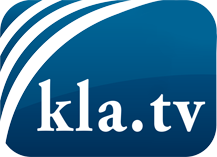 was die Medien nicht verschweigen sollten ...wenig Gehörtes vom Volk, für das Volk ...tägliche News ab 19:45 Uhr auf www.kla.tvDranbleiben lohnt sich!Kostenloses Abonnement mit wöchentlichen News per E-Mail erhalten Sie unter: www.kla.tv/aboSicherheitshinweis:Gegenstimmen werden leider immer weiter zensiert und unterdrückt. Solange wir nicht gemäß den Interessen und Ideologien der Systempresse berichten, müssen wir jederzeit damit rechnen, dass Vorwände gesucht werden, um Kla.TV zu sperren oder zu schaden.Vernetzen Sie sich darum heute noch internetunabhängig!
Klicken Sie hier: www.kla.tv/vernetzungLizenz:    Creative Commons-Lizenz mit Namensnennung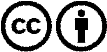 Verbreitung und Wiederaufbereitung ist mit Namensnennung erwünscht! Das Material darf jedoch nicht aus dem Kontext gerissen präsentiert werden. Mit öffentlichen Geldern (GEZ, Serafe, GIS, ...) finanzierte Institutionen ist die Verwendung ohne Rückfrage untersagt. Verstöße können strafrechtlich verfolgt werden.